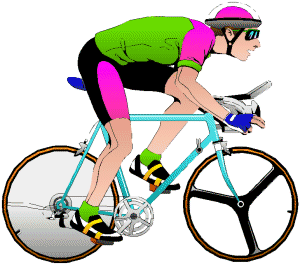 HJÆLPERE TIL FYEN RUNDT 18. AUGUST 2019Kære forældre og tropsspejdereSommerferien er godt i gang, og gruppens sommerlejre nærmer sig.Det gør også det næste arrangement, hvor I kan bidrage til indtjening til Polarstjernennemlig d. 18. august, og derfor vil jeg gerne bede om tilbagemelding inden d. 5.august. Tropsspejderne kan enten stå sammen med deres forældre på en ”station” og være vejvisere, stå sammen to-og to hvis man er over 14 år, eller hjælpe med evt. børnepasningMens forældre er vejvisere på Fyen Rundt, vil der være børnepasning af spejdere og søskende på Stenløsevej.Fyen Rundt er en hyggelig dag – vejret er altid godt, og tjansen er nem – man skal bare vide, hvilken vej man skal række armen ud med flaget, og være klar, når de første ryttere kommer flyvende. Jeg vil prøve på, at vi får steder i Svendborgområdet, således at det kun er formiddag, men jeg kan ikke love, at vi er færdige før kl. 15. Så starttidspunktet vil være mellem 8-10 og slut mellem 13-15.Vi sørger for forplejning – man skal bare passe på ikke at række sandwichen ud i stedet for flaget:-D.Desuden får I en t-shirt til evigt eje fra Fyen Rundt.Tilmelding til Gitte:  gitte@polarstjernen.dk inden 5. august. Skriv også, om du har mulighed for at køre.Jeg håber at høre fra rigtig mange af jer Jo flere vi er, jo større bid af kagen får vi!På bestyrelsens vegne, Gitte PS: næste gang I kan give en hånd med ved indtjening er d. 29. september til HCA Marathon, hvor vi også er vejvisere